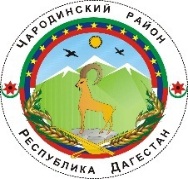 АДМИНИСТРАЦИЯМУНИЦИПАЛЬНОГО ОБРАЗОВАНИЯ «ЧАРОДИНСКИЙ РАЙОН» ПОСТАНОВЛЕНИЕот 23 марта 2020 г. № 22 с. ЦурибО мерахпо предотвращению распространения на территории муниципального образования «Чародинский район» новой коронавирусной инфекции(2019-nCoV)Руководствуясь Указом Главы Республики Дагестан от 18 марта 2020 г. № 17 «О введении режима повышенной готовности», Уставом муниципального образования «Чародинский район» и в целях предотвращения распространения на территории муниципального образования «Чародинский район» новой коронавирусной инфекции (2019-nCoV), администрация муниципального образования «Чародинский район» постановляет:Запретить временно проведение на территории муниципального образования «Чародинский район» культурно-развлекательных, спортивно зрелищных, гражданско-патриотических, духовно-просветительских, нравственно-воспитательных и иных массовых мероприятий. Приостановить временно до особого распоряжения:проведение занятий в муниципальном бюджетном образовательном учреждении дополнительного образования «Центр дополнительного образования детей Чародинского района»;учебно-тренировочный процесс в муниципальном бюджетном образовательном учреждении дополнительного образования детей «Детско- юношеская спортивная школа муниципального образования «Чародинский район»;прием посетителей в муниципальном музее муниципального образования «Чародинский район» в с. Цуриб;обслуживание читателей в помещениях муниципального казенного учреждения «Централизованная библиотечная система муниципального образования «Чародинский район»». Рекомендовать руководителям учреждений, предприятий и организаций, осуществляющих свою деятельность на территории муниципального образования «Чародинский район», независимо от форм собственности и ведомственной принадлежности, а также гражданам Российской Федерации, проживающим (временно находящимся) на территории муниципального образования «Чародинский район» обеспечить:неукоснительное исполнение положений Указа Указом Главы Республики Дагестан от 18 марта 2020 г. № 17 «О введении режима повышенной готовности»;соблюдение запретительных и ограничительных мер, а также требований и рекомендаций, направленных на предотвращение распространения на территории муниципального образования «Чародинский район» новой коронавирусной инфекции (2019-nCoV).Рекомендовать главному врачу государственного бюджетного учреждения Республики Дагестан «Чародинская центральная районная больница» Рамазанову К.М. принимать меры, необходимые для обеспечения готовности государственного бюджетного учреждения Республики Дагестан «Чародинская центральная районная больница» к противодействию распространению новой коронавирусной инфекции (2019-nCoV) на территории муниципального образования «Чародинский район». Настоящее распоряжение вступает в силу со дня его подписания и подлежит опубликованию в Чародинской районной газете «Ч1АРАДА», размещению на официальном сайте администрации муниципального образования «Чародинский район» в информационно-телекоммуникационной сети «Интернет». Контроль за исполнением п.п. 1-2 настоящего постановления возложить на начальника отдела образования и культуры администрация муниципального образования «Чародинский район» Мустафаева Ш.М.  Врио главы администрациимуниципального образования     «Чародинский район»                                                                    Р.И. МагомедовСведенияоб опубликовании МНПАНаименование МНПАОфициальное опубликование/ размещение Постановление   -   О мерах по предотвращению распространения на территории муниципального образования «Чародинский район» новой коронавирусной инфекции(2019-nCoV) На сайте МО-Чарода.РФ,в разделе «Документы»